21.12.2022г №84РОССИЙСКАЯ ФЕДЕРАЦИЯИРКУТСКАЯ ОБЛАСТЬБАЯНДАЕВСКИЙ МУНИЦИПАЛЬНЫЙ РАЙОНМУНИЦИПАЛЬНОЕ ОБРАЗОВАНИЕ«ГАХАНЫ»ПОСТАНОВЛЕНИЕО ВНЕСЕНИИ ИЗМЕНЕНИЙ В ПОСТАНОВЛЕНИЕ ОТ 08.08.2019г. № 40 ОБ УТВЕРЖДЕНИИ МУНИЦИПАЛЬНОЙ ПРОГРАММЫ «ЭНЕРГОСБЕРЕЖЕНИЕ И ПОВЫШЕНИЕ ЭНЕРГЕТИЧЕСКОЙ ЭФФЕКТИВНОСТИ В МУНИЦИПАЛЬНОМ ОБРАЗОВАНИИ «ГАХАНЫ» НА 2019 – 2023 ГОДЫ»В соответствии с Федеральными законами от 23 ноября 2009 г. №261-ФЗ «Об энергосбережении и повышении энергетической эффективности и о внесении изменений в отдельные законодательные акты РФ», от 06.10.2003. № 131-ФЗ «Об общих принципах организации местного самоуправления в Российской Федерации», руководствуясь ч.13 ст.8 Устава МО «Гаханы»:ПОСТАНОВЛЯЮ:Внести изменения в муниципальную программу «Об утверждении муниципальной программы «Энергосбережение и повышение энергетической эффективности в МО «Гаханы» на 2019-2023 годы» (приложение).Опубликовать настоящее постановление в газете «Гаханский Вестник» и на официальном сайте муниципального образования «Гаханы».Контроль за исполнением настоящего постановления оставляю за собой.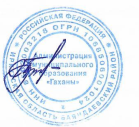 Глава администрации МО «Гаханы»                                                                                 Н.П.Булгатова                                                              Приложениек постановлению администрации муниципального образования «Гаханы»от «08» августа 2018 года № 40МУНИЦИПАЛЬНАЯ ПРОГРАММА«ЭНЕРГОСБЕРЕЖЕНИЕ И ПОВЫШЕНИЕ ЭНЕРГЕТИЧЕСКОЙ ЭФФЕКТИВНОСТИ В  МО «ГАХАНЫ» НА 2019-2023 ГОДЫ» (в редакции от 01 октября 2019г. №50, от 19 ноября 2021г. №87, от 21.12.2022г. №84)МУНИЦИПАЛЬНАЯ ПРОГРАММА«ЭНЕРГОСБЕРЕЖЕНИЕ И ПОВЫШЕНИЕ ЭНЕРГЕТИЧЕСКОЙ ЭФФЕКТИВНОСТИ В  МО «ГАХАНЫ» НА 2019-2023 ГОДЫ» Паспорт программыНаименование программы – программа «Энергосбережение и повышение энергетической                                 эффективности в МО «Гаханы» на 2019 – 2023 годы».Основания для разработки Программы-Федеральный закон «Об энергосбережении и о повышении энергетической эффективности и о внесении изменений в отдельные законодательные акты РФ» от 23.11.2009 г. № 261-ФЗ;- Постановление губернатора Иркутской области от 24.12.2003 г. № 752-п «О мерах по снижению затрат на предоставление жилищно-коммунальных услуг».- Распоряжение мэра района от 29.03.2010 г. № 48 «О разработке муниципальной программы в области энергосбережения и повышения энергетической эффективности на объектах социальной сферы МО «Баяндаевский район». Заказчик программы          Администрация муниципального образования  «Гаханы»Разработчики программыАдминистрация муниципального образования «Гаханы» Ответственные за исполнение Программы Администрация МО «Гаханы»Цели  Программы-постановка на учет и оформление права муниципальной собственности на бесхозяйные объекты недвижимого имущества, используемые для водоснабжения;-повышение эффективности использования энергетических ресурсов, снижение расходов  на оплату за потребляемые энергоресурсы в МО «Гаханы».Задачи Программы- реализации мероприятий по постановке на учет и оформлению в собственность бесхозяйных объектов недвижимого имущества, используемые для водоснабжения;- реализация государственной политики и требований законодательных и иных нормативных правовых актов в области энергосбережения и энергетической эффективности;-анализ фактического потребления энергопотребления на объектах (водоскважинах);- оснащение зданий водокачек приборами учета и регулирование энергоресурсов;- использование энергосберегающих материалов и систем освещения;- обучение персонала вопросам энергосбережения.Сроки реализации Программы2019– 2023 гг., реализуется в один этап.Перечень основных мероприятий- проведение работ по постановке на учет и оформлению в собственность на бесхозяйные объекты недвижимости, используемые для водоснабжения; -     организационные мероприятия;-     установка приборов учета и регулирования потребления энергоресурсов;-     мероприятия по снижению потерь энергоресурсов.Стоимость программы53,0 тысяч рублей.Финансирование программыФинансирование программы осуществляется в рамках соответствующих статей бюджета МО «Гаханы» и областного бюджетаОжидаемые результаты- получение правоустанавливающих документов на объекты недвижимого имущества, используемые для водоснабжения;-   Сокращение потребления энергоресурсов.- Снижение  финансовых затрат администрации МО «Гаханы» на оплату потребляемых энергетических ресурсов.Система организации контроля за исполнением программыКонтроль за исполнением программы осуществляет:- Администрация МО «Гаханы» 1. ВВЕДЕНИЕ.Муниципальная программа энергосбережения в муниципальном образовании «Гаханы» на 2019 - 2023 годы развивает основные направления государственной  программы Иркутской области  "Развитие жилищно-коммунального хозяйства и повышение энергоэффективности Иркутской области» на 2019-2020гг. и другие нормативные акты, разработана с учетом опыта энергосбережения других территорий России, применительно к положению, сложившемуся в области потребления энергоресурсов на территории муниципального образования «Гаханы».Выполнение комплекса мероприятий в рамках программы позволит снизить финансовые затраты  администрации МО «Гаханы»   на оплату энергоресурсов, обеспечит повышение надежности и эффективности энергоснабжения потребителей поселения, создаст условия, стимулирующие экономное расходование энергоресурсов.2. СОДЕРЖАНИЕ ПРОБЛЕМЫ С 1 января 2019 г. происходит поэтапное повышение доли электроэнергии, реализуемой по нерегулируемым ценам. В условиях роста тарифов на энергию, актуальность проблемы   экономного использования энергоресурсов все больше повышается. Объектами потребления энергоресурсов на территории поселения являются: водоскважины №1,2,3,4., здание администрации, Бадагуйский СДФ, Бадагуйская сельская библиотека. Техническое состояние некоторых объектов, на которых за последние 15-20 лет не было капитального ремонта требуют на данный момент больших финансовых затрат для приведения в нормативное состояние и реализацию программы. Отсутствие приборов учета холодной воды не позволяет четко разграничить количество потребленных услуг, вычислить нормативы потребления, оценить соответствие норматива потребленной услуги фактическому уровню потребления. Реализация политики энергосбережения основана на финансовой поддержке МО «Гаханы» и областного бюджета. Основные риски, связанные с реализацией Программы, определяется в следующем факторе:- ограниченностью источников финансирования программных мероприятий3.ЦЕЛИ ПРОГРАММЫОсновными целями программы являются активизация практических действий по реализации политики энергосбережения, способных обеспечить к 2023 году снижение потребления энергии  не менее, чем на 25% по отношению к уровню 2018 года. С учетом существующей ситуации (недостаточность денежных средств) наиболее оптимальным выглядит курс на реализацию поставленных задач:- анализ фактического потребления энергопотребления на объектах (водоскважинах);-оснащение зданий водокачек приборами учета и регулирование энергоресурсов;-использование энергосберегающих материалов и систем освещения;4. ОСНОВНЫЕ НАПРАВЛЕНИЯОсновными направлениями по реализации Программы энергосбережения являются:- получение правоустанавливающих документов на объекты недвижимого имущества, используемые для водоснабжения;-выполнение комплекса ремонтно-профилактических мероприятий, направленных на снижение энергопотребление;-установка приборов учета и регулирования расхода потребления энергетических ресурсов;-переход с электрического отопления на твердое топливо;                    5.  ОСНОВНЫЕ МЕРОПРИЯТИЯ ПО ПРОГРАММЕАнализ расхода энергоресурсов показывает, что сокращение энергопотребления может быть достигнуто благодаря проведению таких мало затратных организационных мероприятий, как ежегодное установление лимитов потребления энергоресурсов. Лимиты разрабатываются с учетом обеспечения  энергоресурсами не ниже уровня, обеспечивающего их жизнедеятельность, при этом учитывается проведение мероприятий по энергосбережению МЕРОПРИЯТИЯ ПО ЭНЕРГОРЕСУРСОСБЕРЕЖЕНИЮ В АДМИНИСТРАЦИИ МО «ГАХАНЫ» НА 2019-2023 гг.Примечание: Указанные данные финансовые средства являются ориентировочными и ежегодно могут корректироваться в зависимости от бюджета МО «Гаханы» на очередной финансовый год.Наименование мероприятияНаименование мероприятияИсполнительСрокисполнения1Организационные мероприятия1.1Формирование общественного сознания по проблемам энергосбережения путем проведения постоянных компаний в средствах массовой информации, в т.ч.:- статьи в местной газете «Гаханский Вестник»;- сбор и анализ информации об энергопотреблении;-своевременное отключение дежурного уличного  освещения на зданиях ВНБ.Администрация МО «Гаханы»Постоянно1.2Ежегодное установление лимитов потребления электрической энергии, для объектов и контроль за соблюдением установленных лимитовАдминистрация МО «Гаханы»Ежегодно к 1 сентября1.3В целях содействия проведению мероприятий по энергосбережению и повышению энергетической эффективности в администрации МО «Гаханы», должно быть назначено лицо, ответственное за проведение таких мероприятий.Администрация МО «Гаханы»2019г.№ п/пНаименование мероприятияИсполнительСрокиреализациигг.Финансированиемероприятия, т.р.Финансированиемероприятия, т.р.Финансированиемероприятия, т.р.Финансированиемероприятия, т.р.Финансированиемероприятия, т.р.Финансированиемероприятия, т.р.Финансированиемероприятия, т.р.Финансированиемероприятия, т.р.№ п/пНаименование мероприятияИсполнительСрокиреализациигг.Всего20192020202120222023Бюджет МО «Гаханы»Областной Бюджет12345671Мероприятия по повышению тепловой защиты при капитальном и текущем ремонте  зданий ВНБ д. Бадагуй, Идыгей, Молой (обшивка дверей, устройство завалинок)  Администрация МО «Гаханы»2019-2023г9220059-2Мероприятия по заготовке дров для отопления зданий ВНБ Администрация МО «Гаханы»2019-2023г168800016-3Постановка на учет и оформление права муниципальной собственности на бесхозяйные объекты недвижимого имущества, используемые для водоснабженияАдминистрация МО «Гаханы»2020г28-28---0,927,10